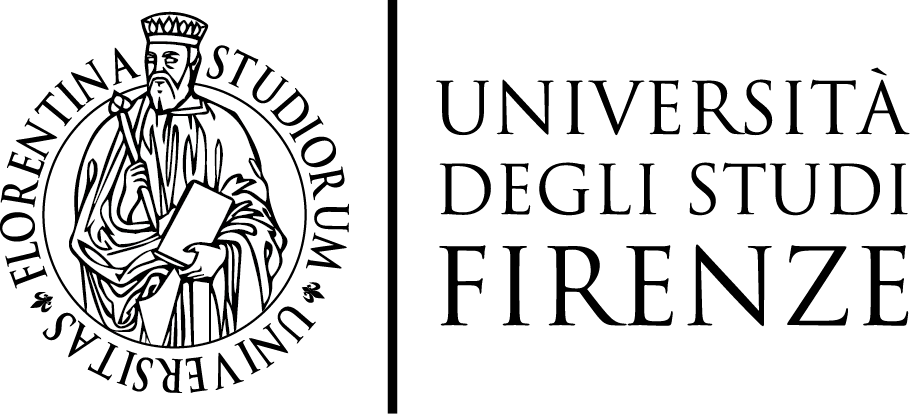 VERBALE DELLA COMMISSIONE GIUDICATRICEDELL'ESAME DI STATO DI ABILITAZIONE ALL'ESERCIZIO DELLAPROFESSIONE DI BIOLOGO E BIOLOGO SEZIONE BANNO 2019 - PRIMA SESSIONE–RELAZIONE FINALE-Il giorno 9 Luglio 2019 alle ore 15.40 presso i locali del Laboratorio di Biologia “Aldo Becciolini” Viale Morgagni 57 (Firenze), si è riunita la Commissione Giudicatrice dell'Esame di Stato di Abilitazione all'esercizio della professione di Biologo e Biologo sezione B, nominata dal Ministero dell’Istruzione, dell’Università e della Ricerca con proprio decreto decreto n°970 del 20 maggio 2019, nelle persone di:Prof. Renato Fani (Presidente)Prof. Marco LinariProf. Paolo Paoli (segretario)Dr. Ugo RicciDr.ssa Laura FossiAssume le funzioni di Segretario il Prof Paolo Paoli.I Commissari sono tutti presenti.PROSPETTO RIEPILOGATIVO DELL’ESAME DI STATOLa Commissione si è riunita:Il giorno 13 Giugno 2019 ore 8:15 (riunione preliminare per biologo e biologo B)Il giorno 13 Giugno 2019 ore 8:45 (prima prova scritta biologo)Il giorno 13 Giugno 2019 ore 14:15 (seconda prova scritta biologo)Il giorno 20 Giugno 2019 ore 8:40 (prima prova scritta biologo B)Il giorno 20 Giugno 2019 ore 11:45 (seconda prova scritta biologo B)Il giorno 21 Giugno 2019 ore 9:00 (correzione prima prova scritta biologo B)Il giorno 21 Giugno 2019 ore 9:35 (correzione seconda prova scritta biologo B) Il giorno 21 Giugno 2019 ore 10:00 (correzione prima prova scritta biologo) Il giorno 21 Giugno 2019 ore 15.30 (correzione seconda prova scritta biologo)  Il giorno 1 Luglio 2019 ore 8:15 (prova orale biologo B)Il giorno 1 Luglio 2019 ore 9:20 (prova orale biologo)Il giorno 3 Luglio 2019 ore 8:15 (prova orale biologo)Il giorno 9 Luglio 2019 ore 8:15 (prova pratica biologo B)Il giorno 9 Luglio 2019 ore 9:30 (prova pratica biologo)Il giorno 9 Luglio 2019 ore 15:40 (stesura relazione finale)La Commissione Giudicatrice, esaminate le votazioni riportate nelle singole prove da ciascun candidato, attribuisce le votazioni complessive riportate a fianco dei nominativi sotto indicati, che risultano quindi abilitati all’esercizio della professione di Biologo sezione B:La Commissione Giudicatrice, esaminate le votazioni riportate nelle singole prove da ciascun candidato, attribuisce le votazioni complessive riportate a fianco dei nominativi sotto indicati, che risultano quindi abilitati all’esercizio della professione di Biologo:Il prospetto complessivo relativo all’andamento della prima sessione dell’anno 2019 degli Esami di Stato per l’abilitazione all’esercizio della professione di Biologo e Biologo sezione B risulta pertanto il seguente: Prospetto riepilogativoL’elenco finale dei candidati abilitati sarà affisso all’albo dell’Università di Firenze presso la Segreteria post-laurea via Gino Capponi 9 Firenze.La Commissione giudicatrice ha complessivamente esaminato n. 52 candidati per la professione di Biologo di cui n. 31 sono stati abilitati e n.1 candidato per la professione di Biologo junior di cui 1 abilitato.La Commissione, avendo terminato i lavori, dichiara conclusa la Prima Sessione dell’anno 2019 degli Esami di Stato di Abilitazione all’esercizio della professione di Biologo e Biologo sezione B.Terminati i lavori la seduta è tolta alle ore 18:30. Della medesima è redatto il presente verbale che è sottoscritto e firmato come segue.Letto, approvato e sottoscritto seduta stante.Prof. Renato Fani (Presidente)Prof. Marco LinariProf. Paolo Paoli (segretario)Dr. Ugo RicciDr.ssa Laura FossiBIOLOGO sezione BBIOLOGO sezione BBIOLOGO sezione BBIOLOGO sezione BBIOLOGO sezione BBIOLOGO sezione BBIOLOGO sezione BBIOLOGO sezione BCandidatoCandidatoIProva Scrittasu 50IIProva scrittasu 50Prova oralesu 50Prova praticasu 50Voto finalesu 200ABILITATOBIAGINIGIULIA45323540152ABILITATABIOLOGOBIOLOGOBIOLOGOBIOLOGOBIOLOGOBIOLOGOBIOLOGOBIOLOGOCandidatoCandidatoIProva Scrittasu 50IIProva scrittasu 50Prova oralesu 50Prova praticasu 50Voto finalesu 200ABILITATOAIEZZANOEMI30304038138ABILITATAANDREUCCIALESSANDRO36453435150ABILITATOBECHERINIFEDERICA42423842164ABILITATABIANCALANIFRANCESCA36454845174ABILITATABIGNOZZICHIARA44464446180ABILITATACALITRICARLOTTA32354042149ABILITATACALVELLIMARIA VITTORIA30304042142ABILITATACOSTANTINIALICE42423640160ABILITATADE LUCAMARCO30444042156ABILITATODEZZIALBERTINO30343538137ABILITATODI PIROFRANCESCO36344040150ABILITATOFERRARIGIULIA30454036151ABILITATAGIANNINILAURA30303842140ABILITATALANDUCCIALESSANDRO35333444146ABILITATOMADARENAMARIA PIA50384238168ABILITATAMAGONIOAGNESE43454643177ABILITATAMARCHIELISABETTA30384244154ABILITATAMARCONCINICHIARA40463442162ABILITATAMASI ANDREACHIARA30404244156ABILITATAMAZZOLILORENZO35304646157ABILITATOMOHAMEDHAILE30333436133ABILITATONARDISARA33323643144ABILITATAPALANOMARIALBERTA30353034129ABILITATAPALAZZONIMATTEO38323240142ABILITATOPELLEGRINOMARIACHIARA30454042157ABILITATAPELOROSSOCRISTIANA48443842172ABILITATARILEYLUCREZIA33454545168ABILITATASANTEDICOLAMARGHERITA50354035160ABILITATASGARLATACHIARA46304842166ABILITATAVANNUCCHIELEONORA36423845161ABILITATAVENTURINIMARTINA36354544160ABILITATABIOLOGOBIOLOGOBIOLOGOBIOLOGOBIOLOGOBIOLOGOBIOLOGOBIOLOGOBIOLOGOBIOLOGOCandidatoCandidatoCandidatoIProva Scrittasu 50IIProva scrittasu 50Prova oralesu 50Prova oralesu 50Prova praticasu 50Voto finalesu 200ABILITATO/NON ABILITATOAIEZZANOEMINOEMI3030404038138ABILITATAANDREUCCIALESSANDROALESSANDRO3645343435150ABILITATOBAMBIMARINAMARINA3015Non ammessaNon ammessaNON ABILITATABECHERINIFEDERICAFEDERICA4242383842164ABILITATABERARDICHIARACHIARA1245Non ammessaNon ammessaNON ABILITATOBIANCALANIFRANCESCAFRANCESCA3645484845174ABILITATABIGNOZZICHIARACHIARA4446444446180ABILITATABRUNDUROBERTAROBERTA0AssenteNon ammessaNon ammessaNON ABILITATOCACIOLLIADELEADELEAssenteAssenteABILITATACALITRICARLOTTACARLOTTA3235404042149ABILITATACALVELLIMARIA VITTORIAMARIA VITTORIA3030404042142ABILITATACORTESEMARAMARA2042Non ammessaNon ammessaNON ABILITATOCOSTANTINIALICEALICE4242363640160ABILITATADE LUCAMARCOMARCO3044404042156ABILITATODE PACEAMEDEOAMEDEO2530Non ammessoNon ammessoNON ABILITATODECARIALEONARDOLEONARDO2029Non ammessoNon ammessoNON ABILITATODEZZIALBERTINOALBERTINO3034353538137ABILITATODI PIROFRANCESCOFRANCESCO3634404040150ABILITATOFERRARIGIULIAGIULIA3045404036151ABILITATAFERRETTIILARIAILARIA1530Non ammessaNon ammessaNON ABILITATOFRIJIA CERVOELISABETTAELISABETTA3415Non ammessaNon ammessaNON ABILITATOGIANNINILAURALAURA3030383842140ABILITATAGRAZIANIELISABETTAELISABETTA2620Non ammessaNon ammessaNON ABILITATOGUGLIELMIROSAROSA1215Non ammessaNon ammessaNON ABILITATOLANDUCCIALESSANDROALESSANDRO3533343444146ABILITATOMADARENAMARIA PIAMARIA PIA5038424238168ABILITATAMAGONIOAGNESEAGNESE4345464643177ABILITATAMARCHIELISABETTAELISABETTA3038424244154ABILITATAMARCONCINICHIARACHIARA4046343442162ABILITATAMASIANDREA CHIARAANDREA CHIARA3040424244156ABILITATAMAZZOLILORENZOLORENZO3530464646157ABILITATOMERLINIINDIRAINDIRAAssenteAssenteNON ABILITATOMOHAMEDHAILEHAILE3033343436133ABILITATOMORCIANO EMANUELA CHIARA ANGELAEMANUELA CHIARA ANGELA1820Non ammessaNon ammessaNON ABILITATONARDISARASARA3332363643144ABILITATANICCOLAICLAUDIACLAUDIAAssenteAssenteNON ABILITATOPALANOMARIALBERTAMARIALBERTA3035303034129ABILITATAPALAZZONIMATTEOMATTEO3832323240142ABILITATOPASQUALINIELISAELISAAssenteAssenteNON ABILITATOPELLEGRINOMARIACHIARAMARIACHIARA3045404042157ABILITATAPELOROSSOCRISTIANACRISTIANA4844383842172ABILITATARILEYLUCREZIALUCREZIA3345454545168ABILITATARIZZOMARIAMARIA1520Non ammessaNon ammessaNON ABILITATOSANTEDICOLAMARGHERITAMARGHERITA5035404035160ABILITATASERIONEMICHELAMICHELA4040NON ABILITATOSGARLATACHIARACHIARA4630484842166ABILITATASIMONIPAOLO RAFAELPAOLO RAFAEL2925Non ammessoNon ammessoNON ABILITATOSTROZZAIOLANDAIOLANDA2025Non ammessaNon ammessaNON ABILITATOVANNUCCHIELEONORAELEONORA3642383845161ABILITATAVELLUCCISTEFANOSTEFANO1535Non ammessoNon ammessoNON ABILITATOVENTURINIMARTINAMARTINA3635454544160ABILITATAVIVOLIESTERESTER2031Non ammessaNon ammessaNON ABILITATABIOLOGO sezione BBIOLOGO sezione BBIOLOGO sezione BBIOLOGO sezione BBIOLOGO sezione BBIOLOGO sezione BBIOLOGO sezione BBIOLOGO sezione BBIOLOGO sezione BBIOLOGO sezione BCandidatoCandidatoIProva Scrittasu 50IProva Scrittasu 50IIProva scrittasu 50IIProva scrittasu 50Prova oralesu 50Prova praticasu 50Voto finalesu 200ABILITATO/NON ABILITATOBIAGINI GIULIA454532323540152ABILITATA